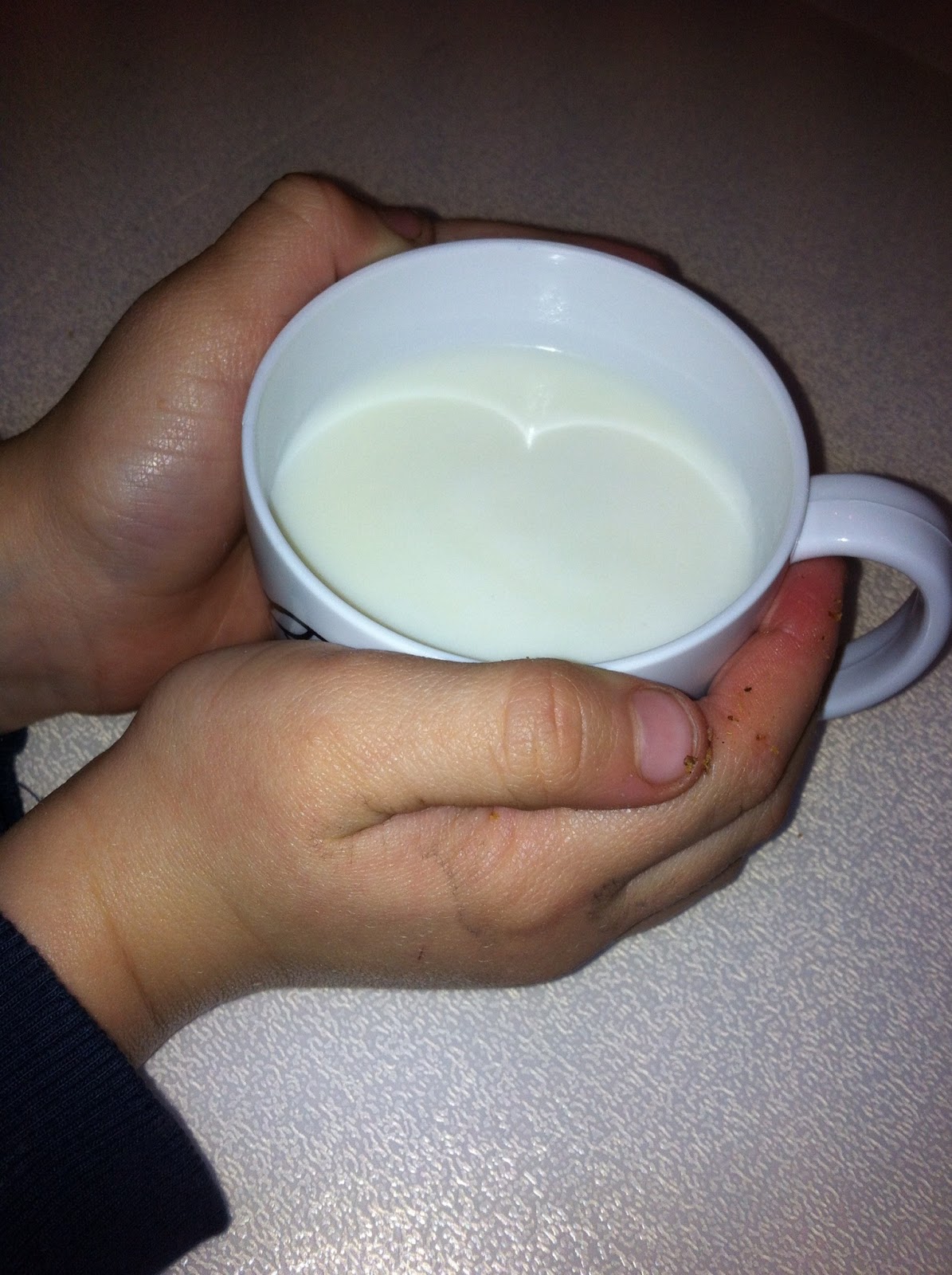 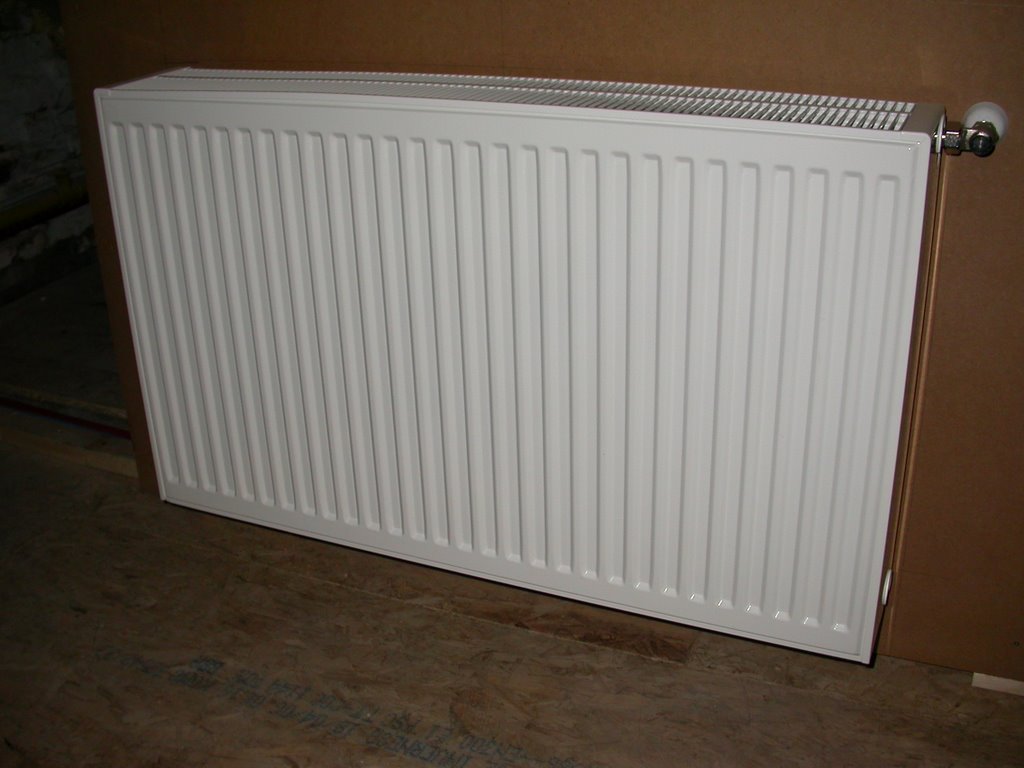 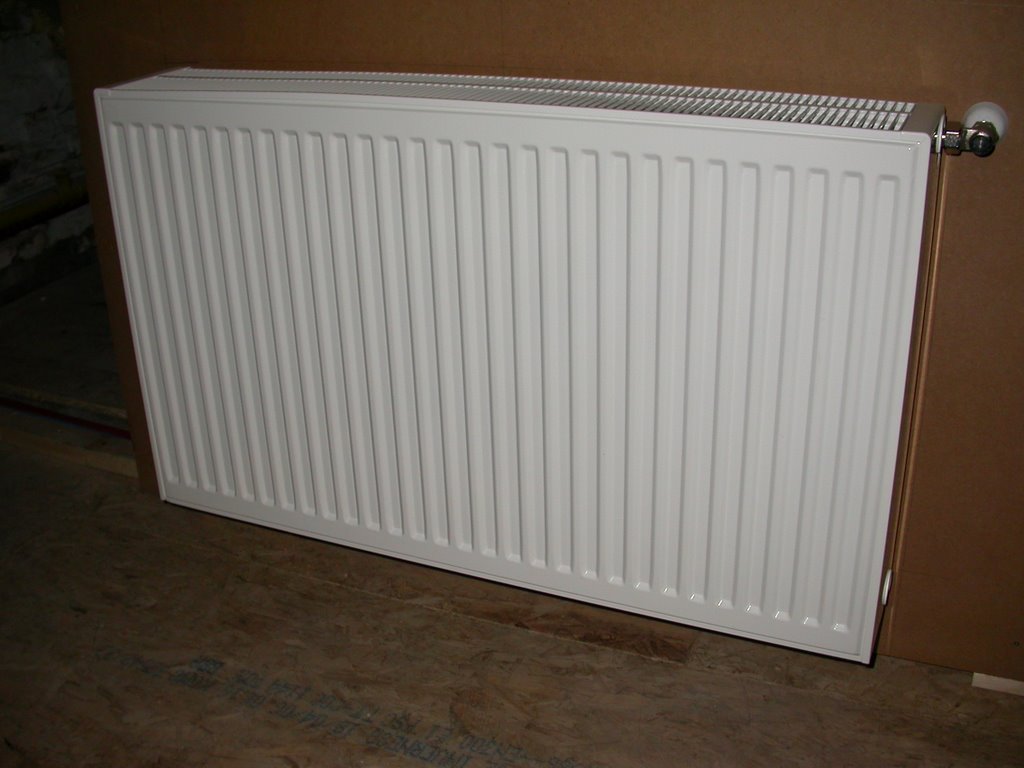 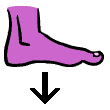 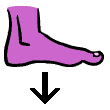 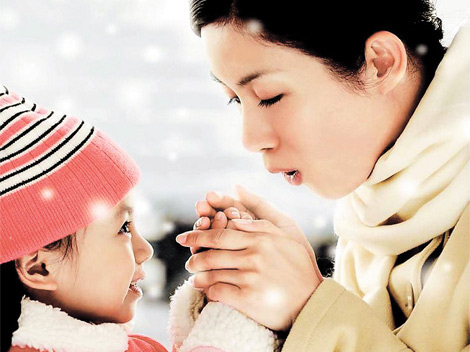 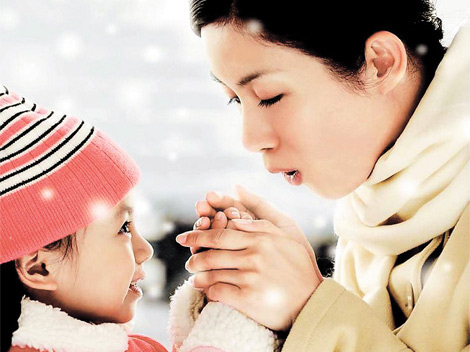 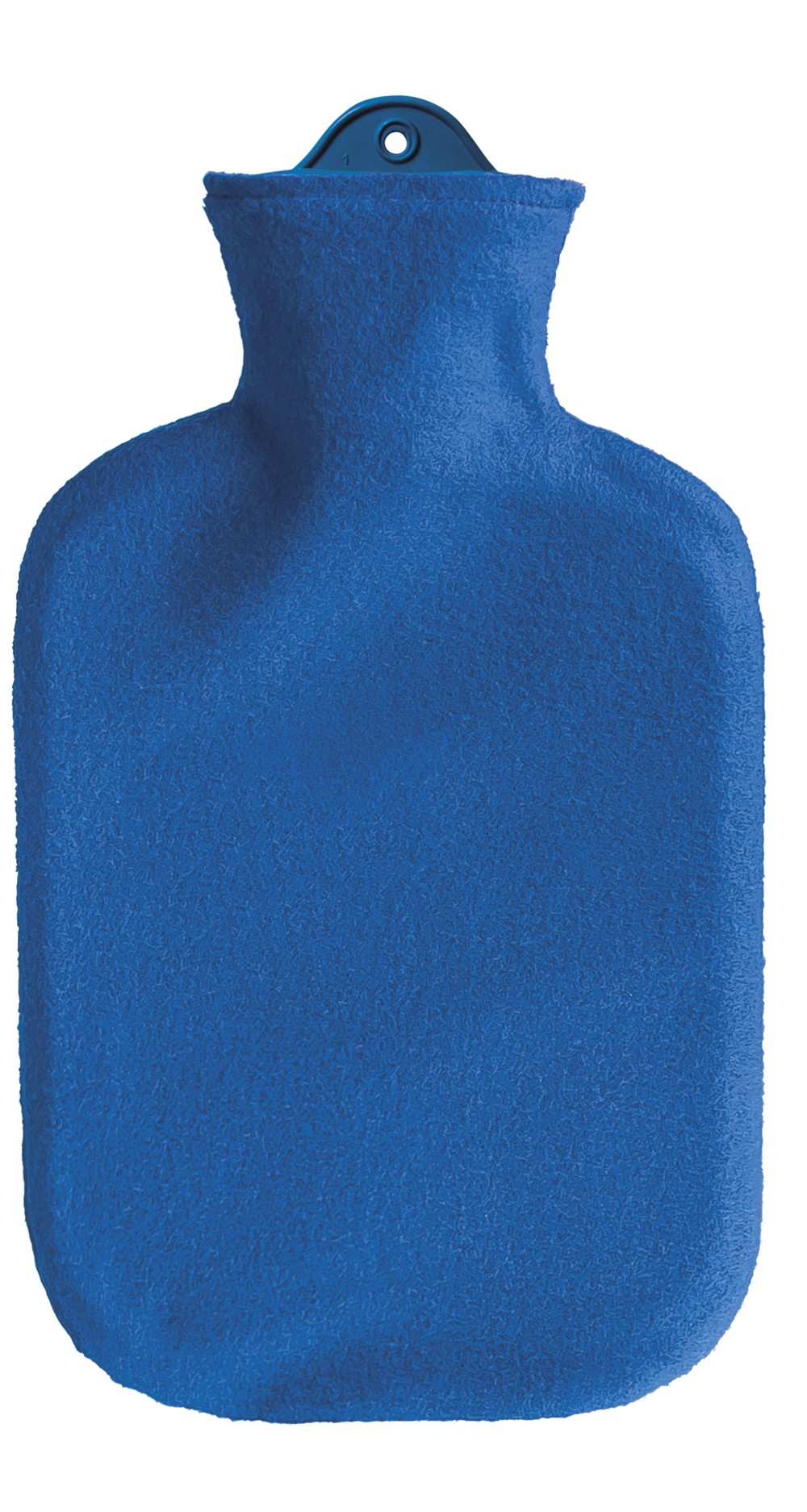 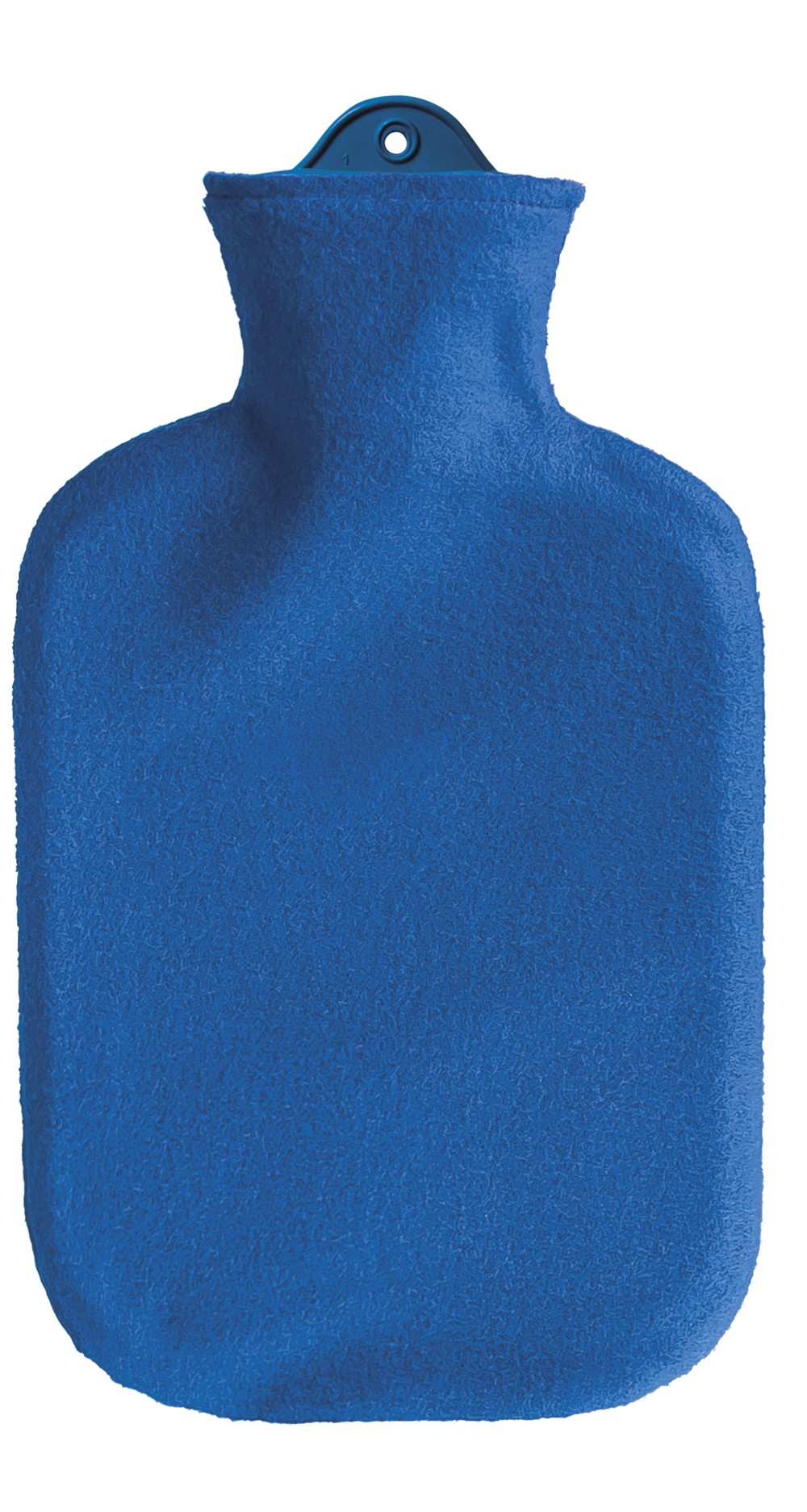 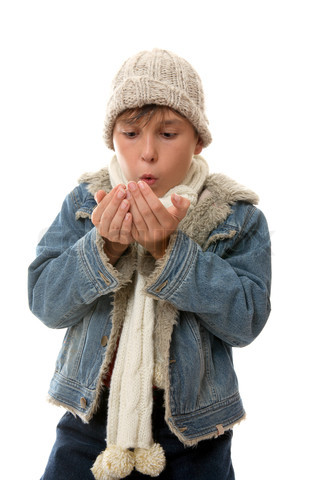 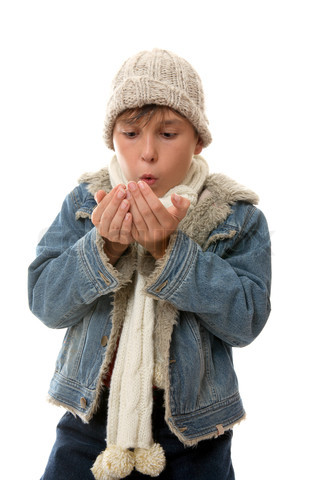 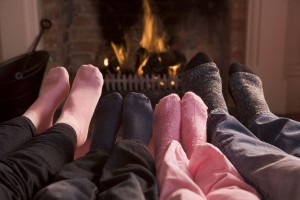 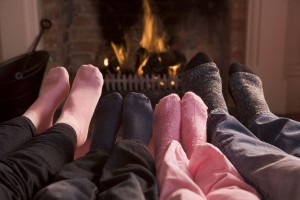 																																								Thema  brr, wat koud!	Opwarmen: warm worden.	Stampen: met je voet hard op de grond slaan.	Blazen: met bolle wangen en getuite lippen diep uitademen.	Kruik: zak van rubber of metalen fles waarin heet water gaat om je bed warm te maken.	Wrijven: je handen langs elkaar bewegen. .	Verwarming: toestel dat zorgt dat een huis warm wordt.